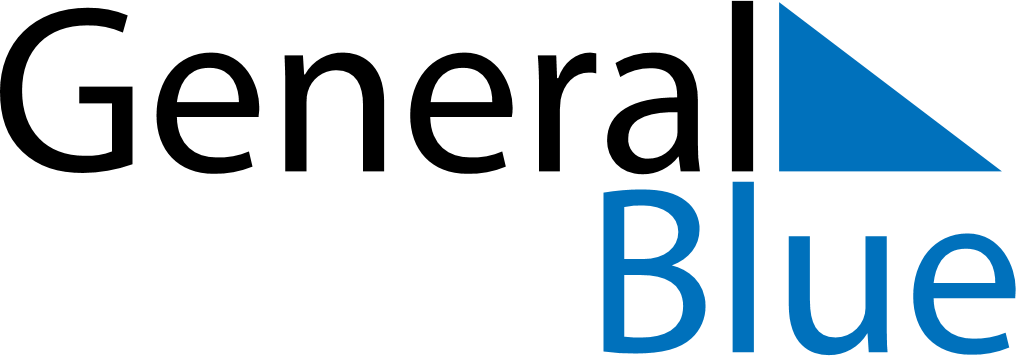 May 2027May 2027May 2027May 2027RussiaRussiaRussiaMondayTuesdayWednesdayThursdayFridaySaturdaySaturdaySunday112Spring and Labour DaySpring and Labour Day34567889Victory Day10111213141515161718192021222223242526272829293031